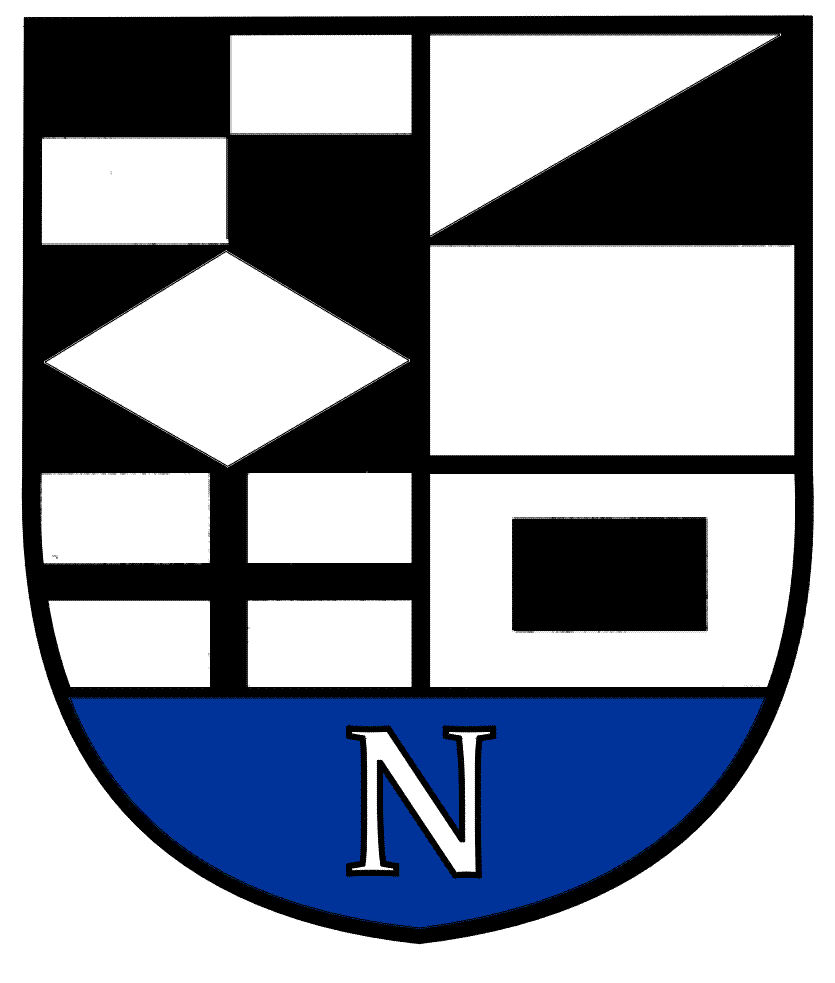 NIDOS LOPŠELIO-DARŽELIO „ĄŽUOLIUKAS“DIREKTORIUS įsakymasdėl NIDOS LOPŠELIO-DARŽELIO ,,ĄŽUOLIUKAS“ 2024 metų veiklos plano patvirtinimo2024 m. sausio 19 d. Nr. V -6 NeringaVadovaudamasi Lietuvos Respublikos švietimo įstatymo (suvestinė redakcija nuo 2022-01-01) 54 str. (Švietimo planavimas), Nidos lopšelio-darželio ,,Ąžuoliukas“ nuostatų, patvirtintų Neringos savivaldybės tarybos 2020 m. spalio 29 d. sprendimu Nr. T1-203 29.2, 31.2 papunkčiais, atsižvelgdama į 2024-01-17 Mokyklos Tarybos pritarimą (posėdžio protokolas Nr.1), mokytojų iniciatyvas ir siūlymus:1.nustatau 2024 metų veiklos plano tikslus ir uždavinius:1. Tikslas. Ugdymo kokybės užtikrinimas, siekiant ugdymo(si) turinio įvairovės.1.1. tobulinti ugdymo turinį, orientuotis į individualios pažangos skatinimą, sudaryti sąlygas tiriamajai veiklai, užtikrinti ugdymo turinio įvairovę.1.2. stiprinti bendruomeninės ir socialinės partnerystės darną.2. Tikslas Gerinti saugią, funkcionalią, fizinį aktyvumą ir sveiką gyvenseną skatinančią aplinką, atliepiančią skirtingus vaikų poreikius.2.1. įsigyti ir naudoti ugdymo kokybę užtikrinančių priemonių, kurios atitiktų vaikų raidos galimybes ir šiuolaikinius vaiko poreikius;
2.2. pagal galimybes veiksmingiau pritaikyti esamas įstaigos aplinkas švietimo reikmėms
     2.Tvirtinu 2023 m. veiklos plano įgyvendinimo analizę ir 2024 m. veiklos strategiją           PRIDEDU veiklos plano įgyvendinimui priedus:2.1. 2024 metų veiklos įgyvendinimo priemonių planą (1 priedas);2.2. 2024 metų metodinės veiklos planą (2 priedas);2.3. 2024 metų tradicinių ir netradicinių renginių planą (3 priedas);2.4. Mokytojų Tarybos posėdžių planą 2024 m. (4 priedas);2.5. Direkciniai posėdžiai 2024 m. (5 priedas);2.6. 2024 metų Vaiko gerovės komisijos veiklos planą (6 priedas);2.7. Mokyklos ugdomosios veiklos priežiūros planas 2023-2024 m.m. (7 priedas);            2.8. Sveikatinimo veiklų 2024 m. planas (patvirtinta Klaipėdos miesto visuomenės sveikatos biuro direktoriaus).Direktorė Joana Mažeikienė